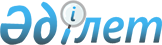 О внесении изменений в решение Актогайского районного маслихата от 29 декабря 2021 года № 82/16 "О бюджете Муткеновского сельского округа на 2022-2024 годы"Решение Актогайского районного маслихата Павлодарской области от 6 декабря 2022 года № 139/29
      Актогайский районный маслихат РЕШИЛ:
      1. Внести в решение Актогайского районного маслихата "О бюджете Муткеновского сельского округа на 2022-2024 годы" от 29 декабря 2021 года № 82/16 (зарегистрированное в Реестре государственной регистрации нормативных правовых актов под № 162764) следующие изменения:
      пункт 1 изложить в новой редакции:
       "1. Утвердить бюджет Муткеновского сельского округа на 2022-2024 годы согласно приложениям 1, 2 и 3 соответственно, в том числе на 2022 год в следующих объемах:
      1) доходы – 93722 тысяч тенге, в том числе:
      налоговые поступления - 2760 тысяч тенге;
      поступления трансфертов - 90962 тысяч тенге;
      2) затраты – 94086 тысяч тенге;
      3) чистое бюджетное кредитование – 0;
      4) сальдо по операциям с финансовыми активами - 0;
      5) дефицит (профицит) бюджета - -364 тысяч тенге;
      6) финансирование дефицита (использование профицита) бюджета - 364 тысяч тенге.";
      приложение 1 к указанному решению изложить в новой редакции согласно приложению к настоящему решению.
      2. Настоящее решение вводится в действие с 1 января 2022 года. Бюджет Муткеновского сельского округа на 2022 год (с изменениями)
					© 2012. РГП на ПХВ «Институт законодательства и правовой информации Республики Казахстан» Министерства юстиции Республики Казахстан
				
      Секретарь Актогайского районного маслихата 

Ж. Ташенев
Приложение
к решению Актогайского
районного маслихата
Павлодарской области
от 6 декабря 2022 года
№ 139/29Приложение 1
к решению Актогайского
районного маслихата
Павлодарской области
от 29 декабря 2021 года
№ 82/16
Категория
Категория
Категория
Сумма (тысяч тенге)
Класс
Класс
Класс
Класс
Подкласс
Подкласс
Наименование
1
2
3
4
5
1. Доходы
93722
1
Налоговые поступления
2760
01
Подоходный налог 
512
2
Индивидуальный подоходный налог 
512
04
Налоги на собственность
2112
1
Налоги на имущество
144
3
Земельный налог
99
4
Налог на транспортные средства
1869
05
Внутренние налоги на товары, работы и услуги
136
3
Поступления за использование природных и других ресурсов
136
4
Поступления трансфертов
90962
02
Трансферты из вышестоящих органов государственного управления
90962
3
Трансферты из районного (города областного значения) бюджета
90962
Функциональная группа
Функциональная группа
Функциональная группа
Функциональная группа
Функциональная группа
Сумма (тысяч
тенге)
Функциональная подгруппа
Функциональная подгруппа
Функциональная подгруппа
Функциональная подгруппа
Сумма (тысяч
тенге)
Администратор бюджетных программ
Администратор бюджетных программ
Администратор бюджетных программ
Сумма (тысяч
тенге)
Программа
Программа
Сумма (тысяч
тенге)
 Наименование
Сумма (тысяч
тенге)
1
2
3
4
5
6
2. Затраты
94086
01
Государственные услуги общего характера
39338
1
Представительные, исполнительные и другие органы, выполняющие общие функции государственного управления
39338
124
Аппарат акима города районного значения, села, поселка, сельского округа
39338
001
Услуги по обеспечению деятельности акима города районного значения, села, поселка, сельского
округа
39252
022
Капитальные расходы государственного органа
86
06
Социальная помощь и социальное обеспечение 
3498
2
Социальная помощь
3498
124
Аппарат акима города районного значения, села, поселка, сельского округа
3498
003
Оказание социальной помощи нуждающимся гражданам на дому
3498
07
Жилищно-коммунальное-хозяйство
14395
3
Благоустройство населенных пунктов
14395
124
Аппарат акима города районного значения, села, поселка, сельского округа
14395
008
Освещение улиц в населенных пунктах
4917
009
Обеспечение санитарии населенных пунктов
2250
011
Благоустройство и озеленение населенных пунктов
7228
08
Культура, спорт, туризм и информационное пространство
500
1
Деятельность в области культуры
500
124
Аппарат акима города районного значения, села, поселка, сельского округа
500
006
Поддержка культурно-досуговой работы на местном уровне
500
12
Транспорт и коммуникаций 
3282
1
Автомобильный транспорт
3282
124
Аппарат акима города районного значения, села, поселка, сельского округа
3282
013
Обеспечение функционирования автомобильных дорог в городах районного значения, селах, поселках, сельских округах
3159
045
Капитальный и средний ремонт автомобильных дорог в городах районного значения, селах, поселках, сельских округах
123
13
Прочие
33073
9
Прочие
33073
124
Аппарат акима города районного значения, села, поселка, сельского округа
33073
057
Реализация мероприятий по социальной и инженерной инфраструктуре в сельских населенных пунктах в рамках проекта "Ауыл-Ел бесігі"
33073
1
2
3
4
5
6
3. Чистое бюджетное кредитование
0
4. Сальдо по операциям с финансовыми активами
0
5. Дефицит (профицит) бюджета
-364
6. Финансирование дефицита (использование профицита) бюджета
364
8
Движение остатков бюджетных средств
364
01
Остатки бюджетных средств
364
1
Свободные остатки бюджетных средств
364
01
Свободные остатки бюджетных средств
364
6. Финансирование дефицита (использование профицита) бюджета
364